SKRIPSIPENGARUH KECERDASAN EMOSIONAL TERHADAP HASIL BELAJAR MATEMATIKA DI MI MA’ARIF LOSARI KABUPATEN MAGELANG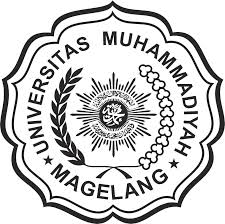 Oleh:Aris Naini HidayatunNIM.  14.0405.0006Diajukan untuk Memenuhi Salah Satu Syarat guna Memperoleh Gelar Sarjana Pendidikan pada Program Studi Guru Madrasah IbtidaiyahPROGRAM STUDI PENDIDIKAN GURU MADRASAH IBTIDAIYAHFAKULTAS AGAMA ISLAMUNIVERSITAS MUHAMMADIYAH MAGELANG2018